 					IKK / CIC: 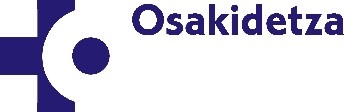 Adina / Edad :  Data / Fecha: Izena / Nombre : 1. abizena / 1º apellido : 2. abizena / 2º apellido:Segunda solicitud de prestación de ayuda para morirYo,  NOMBRE y APELLIDOS, mayor de edad , con. N.I.F./ N.I.E./ PASAPORTE número …….y con domicilio en……calle… en la ciudad….....DECLARO que he recibido información verbal y escrita sobre mi proceso médico y sobre las posibles alternativas y posibilidades de actuación y que  tras reflexionar sobre el mismo, REITERO mediante este documento mi petición de ayuda para morir acogiéndome al derecho que recoge la ley Orgánica 3/2021, de 24 de marzo, de regulación de eutanasia. Formulo de nuevo mi demanda de manera voluntaria, consciente y sin presiones externas. En ............., a.... de....de 202x    Hora: Firma paciente 						Firma médico/a presente en el momento de la firmaNombre y apellidos. Nº Colegiado Firma por otra persona IMPOSIBILIDAD de firmar el solictante por las siguientes razones: ........................................................................................................................................................ por lo cual, yo, ....................................mayor de edad y plenamente capaz, DNI nº ............firmo en su nombre el presente documento. 